April 20, 2016Dear,It is an exciting time as you prepare for your freshman year at Bellarmine University.  In planning for academic success, your schedule for the 2016 fall semester has been created by the Academic Resource Center.  Based on your individual academic information and the Academic Resource Center’s experience with hundreds of freshmen students in your Biology major, I recommend you take the action below.  Note that while we’re outlining a different plan for your first year of classes, we’ve determined a strategy for long term success in the major.         In accordance with the Mathematics Department recommendations based on Math ACT score and high school transcript, you have been placed into Math 116, Precalculus, in the fall.That will defer Math 117, Calculus, until spring semester.  If you are successful in these courses, earn all your credit hours originally registered for in fall and spring, and decide to continue in your original major, a full tuition grant will be provided to take Math 205 only at Bellarmine University in the summer 2017.  Completing these courses in this sequence will allow you to stay on your four-year graduation track with this major.Math Department guidelinesMath Recommendation:  for Math 116, PrecalculusA student should have an ACT Math Score of 19 or higher, with Bs or higher in the high school mathematics courses which must include Algebra II.  Math Recommendation: for Math 117, CalculusA student should have an ACT Math Score of 24 or higher, with Bs or higher in the high school mathematics courses.  This must include a Precalculus course/Analytic Geometry and Trigonometry. If you live out of town and prefer to take a comparable course/s at a local college/university over the summer, the ARC staff will assist you to the best of our abilities with the approval process.   This initiative provides you the time to transition to college, develop college level study skills, and adjust to the social and personal demands which are all part of the first year college experience.  This recommended schedule places you in the best position to be successful within your major. You can access your major’s requirements from the Course Catalog linked on the ONE Bellarmine page. If you have any questions, please feel free to email        Dr. Sue Davis, sdavis@bellarmine.edu, or call her at 502-272-8217.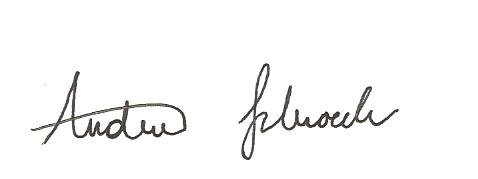 Sincerely,Andrew SchroederAssociate Dean of Student Success for Academic AdvisingAcademic Resource Center Fall 2016Spring 2017Summer 2017BIOL 130, CHEM 103, MATH 116BIOL 140, CHEM 104, MATH 117MATH 205